Publicado en Madrid el 16/02/2017 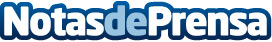 Las mejores franquicias en EspañaTormo Franquicias Consulting presenta un ranking con las marcas en franquicia más rentables en nuestro paísDatos de contacto:Conchi GarroteCoordinadora de Marketing Tormo Franquicias Consulting91 159 16 66Nota de prensa publicada en: https://www.notasdeprensa.es/las-mejores-franquicias-en-espana_1 Categorias: Nacional Franquicias Comunicación Madrid Emprendedores http://www.notasdeprensa.es